Personality disorders and their relation to treatment outcomes in cognitive behavioural therapy for depression: A systematic review and meta-analysis Online Supplementary AppendicesAppendix A. Search strategy(Depress* OR “major depress* disorder*” OR “unipolar depress* disorder*”)AND ((personality ADJ disorder*) OR personalit* OR “borderline personality disorder”)AND (“cognitive behavio* therap*” OR CBT OR CT OR “cognitive therapy”)AND (depress* OR “major depress* disorder*” OR “unipolar depression” OR “affective disorder*” OR “mood disorder*”)Appendix B. Studies that were screened but excluded from the reviewAppendix C. Risk of bias assessmentC1. Randomised controlled trialsC2. Observational cohort studiesAppendix D. Funnel plot for primary random-effects meta-analysis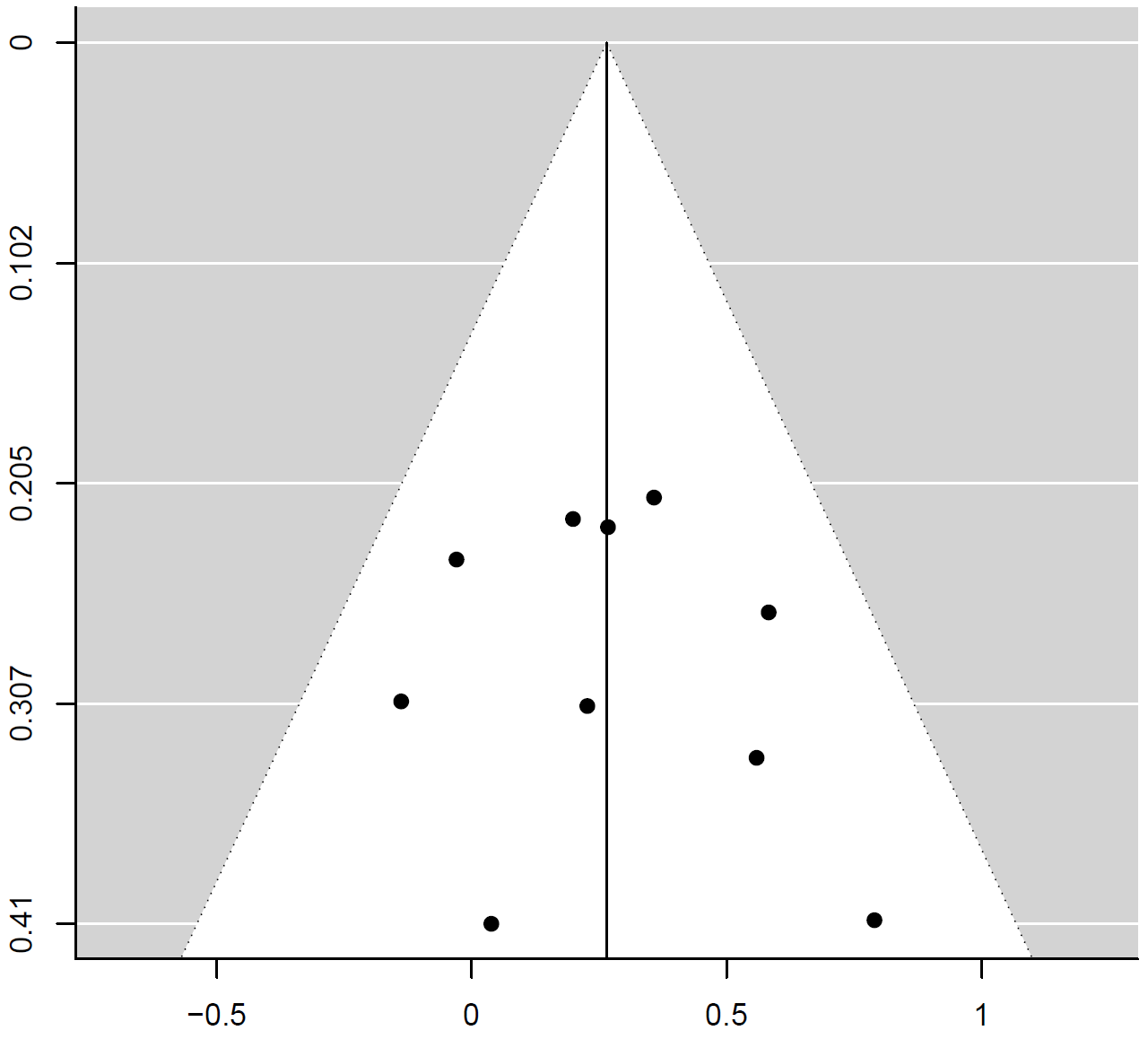 First AuthorDOIExclusion ReasonAkbari, JaNot written in the English languageAllen, J GbNot a peer-reviewed journal article Antérion, TcFailed to meet experimental designArendarska, AdNot written in the English languageBeck, A TeNot a peer-reviewed journal article Bagby, M R10.1177/070674370805300605No diagnosis of a personality disorderBrown, G K10.1521/pedi.18.3.257.35450None of the sample had no personality disorderBrown, J10.1007/s00127-005-0896-zFailed to meet experimental designCamart, NENC-12-2006-32-6-0013-7006-101019-200630172Not written in the English languageCampbell, P LfNot a peer-reviewed journal article Clark, D AgNot a peer-reviewed journal articleConrad, R10.1016/j.pain.2007.07.024No use of CBT in the studyCoplan, J DhNo use of CBT in the studyCottraux, J10.1159/000229769None of the sample had no personality disorderDautovich, N DiNot a peer-reviewed journal article Davis, L10.1016/j.beth.2009.09.002None of the sample had no personality disorderDe Bolle, M10.1521/pedi.2011.25.1.1Not possible to examine the effects of PD specifically within CBT treatment conditionDixon-Gordon, K L10.1016/j.beth.2017.03.001No MDD present Dreessen10.1016/0010-440X(94)90018-3Patients treated with CBT for anxiety disordersDunner, D L10.1002/(SICI)1522-7162(1996)4:1<34::AID-DEPR4>3.0.CO;2-FDoes not include comorbid PDFarabaugh, A10.1097/00005053-200204000-00006Results pooled; no comparison can be madeFarabaugh, A10.1016/j.comppsych.2004.10.005Not possible to examine the effects of PD specifically within CBT treatment conditionFournier, JjNot a peer-reviewed journal article Fournier, J10.1016/j.brat.2013.03.010Does not include comorbid PDFree10.1080/00207284.1991.11490679Does not include comorbid PDGrilo, C M10.1053/comp.2002.35907Failed to meet experimental designGrilo, C M 10.1037/0022-006X.72.5.767.No use of CBT in the studyGuimon, JkNot a peer-reviewed journal article Hautzinger, GN/ANot written in the English languageJackson, B10.1016/j.yapd.2006.04.008Not a peer-reviewed journal article Jarrett, R BlNot a peer-reviewed journal article Karlin, B EmNot a peer-reviewed journal article Konen, AnNot written in the English languageKramer, U10.1016/j.encep.2012.03.006Not written in the English languageSpinhoven, P10.1080/02699930500342662Does not include comorbid PDKuyken, W10.1159/000172619Does not include comorbid PDLee10.1023/B:JOCP.0000036632.27389.c4Failed to meet experimental designLevenson, J10.1037/a0029396No use of CBT in the studyLin, T10.1080/13811118.2018.1436104No MDD present Maddux, R E10.1016/j.jad.2009.01.010No use of CBT in the studyMazure, C10.1016/0165-1781(90)90148-XNo use of CBT in the studyMcCarter, K L10.1186/s12888-016-0937-zDoes not include comorbid PDMcMain, S10.1176/appi.ajp.2012.11091416No use of CBT in the studyMitjanas, ToNot written in the English languageMoller, H10.1080/15622970903101665Not a peer-reviewed journal article Moradveisi, L 10.1016/j.brat.2013.05.006No use of CBT in the studyNewton-Howes, G10.1521/pedi_2017_31_311Not a peer-reviewed journal article Patience, D A10.1192/bjp.167.3.324No use of CBT in the studyQuilty, L C10.1521/pedi.2010.24.3.392 Does not include comorbid PDRees, C S10.1037/a0035158None of the sample had no personality disorderRobinspNot a peer-reviewed journal article Ruesch, M10.1186/s13063-015-0801-3Does not include comorbid PDSaulsman, L10.1002/jclp.20278None of the sample had no personality disorderSharp, C10.1007/s00787-014-0574-3No MDD present Shea, M TqNot a peer-reviewed journal article Simun, ArNot a peer-reviewed journal article Steinlechner, SsNot written in the English languageStone, M H10.1016/S0193-953X(05)70151-9Failed to meet experimental designKudaktNot a peer-reviewed journal article Szanto, K10.2165/00002512-200219010-00002Failed to meet experimental designTitov, N10.1016/j.janxdis.2015.08.002Does not include comorbid PDTyrer, P10.1192/bjp.162.2.219Results pooled; no comparison can be madeTyrer, P10.1177/0020764003049001148Results pooled; no comparison can be madeTyrer, P10.1017/S0033291704002569Results pooled; no comparison can be madeVyskocilova, J10.5507/bp.2011.005No MDD present Wenning, BuNot written in the English languageWhisman, MvNot a peer-reviewed journal article Yanes, P K10.1177/1534650110383307Failed to meet experimental designa Akbari, et al, (2009), Journal of Psychology, 13, 3, 342-359. b Allen, J G (2006), Coping with depression: From catch-22 to hope.c Antérion, et al (2002), Encephale, 28(2):154-9. d Arendarska, A, et al, (2006), Psychoterapia, (4): 11-34. e Beck, A T, (2015), Cognitive therapy of personality disorders.f Campbell, P L (2002), Dissertation Abstracts International: Section B: The Sciences and Engineering, 63, 5B, 2574. g Clark, D L (2015), Cognitive therapy of personality disorders., 3rd ed.h Coplan, et al (1993), J Clin Psychiatry, 54 Suppl:69-74.i Dautovich, N D (2011), Cognitive behavior therapy with older adults: Innovations across care settings.j Fournier, J (2011), Dissertation Abstracts International: Section B: The Sciences and Engineering, 71, 11B, 7085.kGuimon, J (2004), European Journal of Psychiatry, Volume 18, Issue SUPPL., 2004, Pages 49-60l Jarrett, R B (1997) Treatment strategies for patients with psychiatric comorbidity, 135-162. m Karlin, B E (2011), Cognitive behavior therapy with older adults: Innovations across care settings, 1-28. n Konen, A (1992), Treatment of depressed patients: current trends. Combination cognitive group therapy with cognitive adjustment for depressed inpatients, 29;81(40):1192-5.o Mitjanas, T, (2004), Revista de Psiquiatria de la Facultad de Medicina de Barcelona, 31(4):174-182.p Robins, et al (2008), Adapting cognitive therapy for depression: Managing complexity and comorbidity.q Shea, et al (1992), Journal of Consulting and Clinical Psychology, 60(6), 857-868.  r Simun, A (1999), Dissertation Abstracts International: Section B: The Sciences and Engineering, 60, 3B, 1316. s Steinlechner, et al (2012), Behavioral Therapy and Behavioral Medicine 33 (2): 176-187. t Kudak, (2011), Combining CBT and medication: An evidence-based approach.u Wenning, et al (2002) Zum Zusammenhang von depressiven Erkrankungen und Personlichkeitsstorungen, 6(4), 230-242. v Whisman M (2014), The Oxford handbook of depression and comorbidity.a Akbari, et al, (2009), Journal of Psychology, 13, 3, 342-359. b Allen, J G (2006), Coping with depression: From catch-22 to hope.c Antérion, et al (2002), Encephale, 28(2):154-9. d Arendarska, A, et al, (2006), Psychoterapia, (4): 11-34. e Beck, A T, (2015), Cognitive therapy of personality disorders.f Campbell, P L (2002), Dissertation Abstracts International: Section B: The Sciences and Engineering, 63, 5B, 2574. g Clark, D L (2015), Cognitive therapy of personality disorders., 3rd ed.h Coplan, et al (1993), J Clin Psychiatry, 54 Suppl:69-74.i Dautovich, N D (2011), Cognitive behavior therapy with older adults: Innovations across care settings.j Fournier, J (2011), Dissertation Abstracts International: Section B: The Sciences and Engineering, 71, 11B, 7085.kGuimon, J (2004), European Journal of Psychiatry, Volume 18, Issue SUPPL., 2004, Pages 49-60l Jarrett, R B (1997) Treatment strategies for patients with psychiatric comorbidity, 135-162. m Karlin, B E (2011), Cognitive behavior therapy with older adults: Innovations across care settings, 1-28. n Konen, A (1992), Treatment of depressed patients: current trends. Combination cognitive group therapy with cognitive adjustment for depressed inpatients, 29;81(40):1192-5.o Mitjanas, T, (2004), Revista de Psiquiatria de la Facultad de Medicina de Barcelona, 31(4):174-182.p Robins, et al (2008), Adapting cognitive therapy for depression: Managing complexity and comorbidity.q Shea, et al (1992), Journal of Consulting and Clinical Psychology, 60(6), 857-868.  r Simun, A (1999), Dissertation Abstracts International: Section B: The Sciences and Engineering, 60, 3B, 1316. s Steinlechner, et al (2012), Behavioral Therapy and Behavioral Medicine 33 (2): 176-187. t Kudak, (2011), Combining CBT and medication: An evidence-based approach.u Wenning, et al (2002) Zum Zusammenhang von depressiven Erkrankungen und Personlichkeitsstorungen, 6(4), 230-242. v Whisman M (2014), The Oxford handbook of depression and comorbidity.a Akbari, et al, (2009), Journal of Psychology, 13, 3, 342-359. b Allen, J G (2006), Coping with depression: From catch-22 to hope.c Antérion, et al (2002), Encephale, 28(2):154-9. d Arendarska, A, et al, (2006), Psychoterapia, (4): 11-34. e Beck, A T, (2015), Cognitive therapy of personality disorders.f Campbell, P L (2002), Dissertation Abstracts International: Section B: The Sciences and Engineering, 63, 5B, 2574. g Clark, D L (2015), Cognitive therapy of personality disorders., 3rd ed.h Coplan, et al (1993), J Clin Psychiatry, 54 Suppl:69-74.i Dautovich, N D (2011), Cognitive behavior therapy with older adults: Innovations across care settings.j Fournier, J (2011), Dissertation Abstracts International: Section B: The Sciences and Engineering, 71, 11B, 7085.kGuimon, J (2004), European Journal of Psychiatry, Volume 18, Issue SUPPL., 2004, Pages 49-60l Jarrett, R B (1997) Treatment strategies for patients with psychiatric comorbidity, 135-162. m Karlin, B E (2011), Cognitive behavior therapy with older adults: Innovations across care settings, 1-28. n Konen, A (1992), Treatment of depressed patients: current trends. Combination cognitive group therapy with cognitive adjustment for depressed inpatients, 29;81(40):1192-5.o Mitjanas, T, (2004), Revista de Psiquiatria de la Facultad de Medicina de Barcelona, 31(4):174-182.p Robins, et al (2008), Adapting cognitive therapy for depression: Managing complexity and comorbidity.q Shea, et al (1992), Journal of Consulting and Clinical Psychology, 60(6), 857-868.  r Simun, A (1999), Dissertation Abstracts International: Section B: The Sciences and Engineering, 60, 3B, 1316. s Steinlechner, et al (2012), Behavioral Therapy and Behavioral Medicine 33 (2): 176-187. t Kudak, (2011), Combining CBT and medication: An evidence-based approach.u Wenning, et al (2002) Zum Zusammenhang von depressiven Erkrankungen und Personlichkeitsstorungen, 6(4), 230-242. v Whisman M (2014), The Oxford handbook of depression and comorbidity.Author & DateRisk of bias arising from the randomization processRisk of bias due to deviations from the intended interventions (effect of assignment to intervention)Risk of bias due to missing outcome data Risk of bias in measurement of the outcomeRisk of bias in selection of the reported resultOverall RatingFournier, et al (2008)LowModerate LowLowLow Moderate riskHardy, et al (1995)LowModerateUnclear LowLowModerate riskJoyce, et al (2007)LowLowLow LowLowLow riskShea, et al (1990)LowLowLowLowLowLow riskTyrer, et al (1990)LowLowModerateLowLowModerate riskVan Bronswijk, et al (2018)LowLowLowLowLowLow riskAuthor & DateWas the issue clearly focused? Was the cohort recruited in an acceptable way?Was the outcome (Depression levels) accurately measured to minimise bias? Confounding variablesCompleteness of results Precision of resultsBelievability of resultsApplicability to intended populationFit with other researchImplications of the studyOverall ratingBall, et al (2000)Low riskLow risk Low risk Moderate risk Low riskModerate riskLow riskModerate riskLow riskLow risk Moderate riskCraigie, et al (2007)Low riskLow riskLow riskLow riskLow riskLow riskLow riskLow riskLow riskLow riskLow riskHarte & Hawkins IILow riskModerate riskLow riskLow riskLow riskLow riskLow riskLow riskLow riskModerate riskModerate risk van den Hout, et al (2006)Low riskLow riskModerate riskModerate riskLow riskModerate riskLow riskLow riskModerate riskPoorModerate risk Kuyken, et al (2001)Low riskLow riskLow riskLow riskLow riskLow riskLow riskLow riskLow riskLow riskLow risk